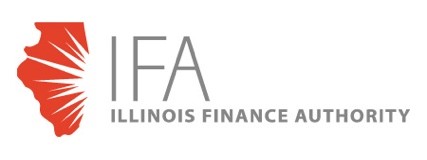 LOCAL GOVERNMENT NATURAL GAS 
PURCHASES LOAN APPLICATIONThe undersigned unit of local government (the “Applicant”) requests that the Illinois Finance Authority extend financing to the applicant under its Local Government Natural Gas Purchases Loan Program. This application does not constitute a contract or a commitment to enter into a contract. Please complete all questions. If not applicable, write N/A.  The Authority reserves the right to request additional information or documentation during the loan approval process.  Funds available for this Program are limited and all Applicants are encouraged to submit their completed Application as soon as possible in order to be considered for inclusion in the Program.1.	Legal Name of Governmental Unit and Contacts________________________________________ 		  Check if Home RuleLegal Name of Municipality________________________________________         					Name of Contact	E-mail Address________________________________________         					Telephone Number		  WebsiteDistricts:	U.S. Congressional ___________ 	IL House ___________	IL Senate _________________________________________		_______________	(      ) 					Name		Mayor/President	Telephone Number	Email Address______________________________		_______________	(      ) 					Name		Treasurer	Telephone Number	Email Address______________________________		_______________	(      ) 					Name		City/Village Clerk	Telephone Number	Email Address______________________________		_______________	(      ) 					Name of Municipal Counsel	Firm	Telephone Number	Email Address2.  Legal Debt Margin (as of the date of application, excluding the subject bond financing request.EQUALIZED Assessed Valuation (“EAV”) for 2019		$____________________Statutory debt limitation (8.625% of EAV)			$____________________List outstanding debt applicable to statutory debt limitation by issue below (Principal Only):Fund(s)	Amount	Purpose / Repayment Source / Pledged Total Outstanding Debt Subject to Debt Limit
 as of IFA application date (Subtotal (c)):			$d)	Available Debt Limit (2(b)-2(c)):			$3.	Unissued Debt:  Does the local government have any authorized but unissued debt?      No     Yes   	If yes, please explain.4.	Requested Amount of IFA Financing: 		$			If any of the requested amounts will not be used for the direct purchase of natural gas (e.g., transportation costs; penalties/fees), please provide an allocation of the requested amount among those other costs.(Provide documentation of gas invoices and incremental costs incurred supporting the requested amount.)	5.	Projected Drawdown of Loan Proceeds:  Provide a current estimate of the amounts and dates on when you expect to use proceeds of the loan for natural gas purchases.						Amount Requested        DateLoan Closing Date($5,000 minimum)		$Loan Balance Draw*				$*5 day notice required for Loan 
Balance Draw Request6.	Is a rate increase being contemplated to address the increased natural gas 	costs and the proposed borrowing?							Yes    	No  If yes, please describe: (Proposed New Rate and Effective Date of increase)  Once any new rate structure has been formally approved, please provide documentation to the Authority that the rate increase has been adopted and the final terms of any increases.Please describe how any planned rate increase will pass through the increased natural gas costs and proposed borrowing to your ratepayers (i.e., length of term for recoupment based on proposed rate increase (number of months, billing cycles, etc.), and average monthly/billing cycle percentage increase by both residential and commercial ratepayers).7.	Are there any existing covenants or agreements (e.g., debt covenants; regulatory agreements) that would impact your ability to adjust natural gas rates?  If yes, please explain.8.	Are the current natural gas rates in compliance with these covenants or agreements, if any?  If no, please explain.9.	Is the system under any Federal or State mandate or court order?  If yes, please provide a brief explanation of the mandate or order (including the applicable docket number or statutory reference) and the impact on the budget and rates during the term of the loan.10.	Has the Applicant been a Pooled or Conduit Borrower in a past Bond Issuance with IFA or its predecessor Authorities:  Illinois Rural Bond Bank (IRRB) or Illinois Development Finance Authority (IDFA)?  No      Yes  Please list:	Issuing Authority	Bond Series 		Original Amount Borrowed	Current Status (Retired or Outstanding)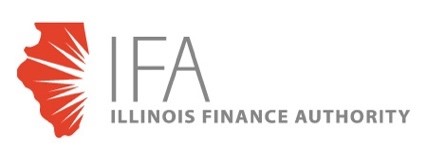 Required Items:1.	Signed electronic copy of the application form and supporting 	documents.2.	Most recent fiscal year audited financial statements and current year budget.Applicant hereby certifies that all information contained above and in exhibits attached hereto are true to his/her best knowledge and belief and are submitted for the purpose of obtaining financial assistance from the Illinois Finance Authority.Date: Applicant:By:						(Signature)Printed Name:Title:Telephone:Email:*Confidential Information:  If any personal or company information provided above is considered private and confidential information, please indicate below.Thank you for your applicationPlease submit your completed and signed electronic copy of the application and the required attachments to Email: ngmlp@il-fa.comFor questions or assistance, please contact:Charles MyartVice President of Loans and Guaranteescmyart@il-fa.com312-651-1335Logan Wilhelmlwilhelm@il-fa.com614-638-5476